                            Obecný úrad  Sihelné           pozýva  športových nadšencov                      na  bežkársky       Prechod  sihelnianskym  chotárom                      7. ročník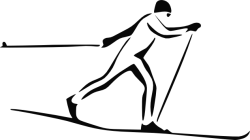 11.2.2023Zraz: 8.30  pred MŠ v Sihelnom, spoločný štart 9:00Štartovné  na  dospelú osobu :  5 € (kapustnica + nápoje) Svoju účasť potvrďte na  telefónnom čísle : 0911834100, 0902 263 149.V prípade nedostatku snehu sa koná prechod s palicami.